Parish Dates July 2021 onwardsTuesday July 27th            10.15 – 10.45am Prayer time in ChurchSaturday July 31st  from 10.30am  Grand Opening of New Village Hall                                                                 Sunday August 1st         09.00am   Holy Communion in Church                                        10.30am   Parish Communion in ChurchSunday August 8th         09.00am   Holy Communion in Church                                       10.30am   Morning Worship in ChurchThursday August 12th  from 11.30am  Locals’ Lunch in New Village HallSunday August 15th      09.00am   Holy Communion in Church                                       10.30am   Parish Communion in ChurchSaturday August 21st                  Marriage of Liam Greenwood and Amy Woollam.Sunday August 22nd     09.00am   Holy Communion in Church                                       10.30am   Morning Worship in ChurchThursday August 26th  from 11.30am  Locals’ Lunch in New Village HallSunday August 29th       09.00am   Holy Communion in Church                                        10.30am   Parish Communion in ChurchSunday Sept       5th        09.00am   Holy Communion in Church                                        10.30am   Parish Communion in ChurchThursday Sept.   9th  from 11.30am  Locals’ Lunch in New Village HallSunday Sept     12th       09.00am   Holy Communion in Church                                       10.30am   Morning Worship in Church                                         3.45pm   Minecraft Church in School.Key Future Dates      SAVE THE DATE Harvest Festival and Social Friday Oct 1st                   7.00pm  Harvest Supper & Parish Social with Quiz                                                              and Entertainment in the New Village Hall.Sunday Oct 3rd               10.30am  HARVEST FESTIVAL                    All the above services are ‘Live’ in churchWe will aim to have audio recordings of all 10.30  services on the website www.hooleparishchurch.com by Sunday lunch time.The Zoom link for all church Zoom activities is on the front of  website.Our Facebook page: St Michael and All Angels Church, Hoole,  Rector – Revd Ann Templeman anntempleman@live.co.uk 01772 448515The Rectory, 69 Liverpool Old Road Much Hoole PR4 4RBPlease take this sheet home with youSt. Michael and All Angels – Hoole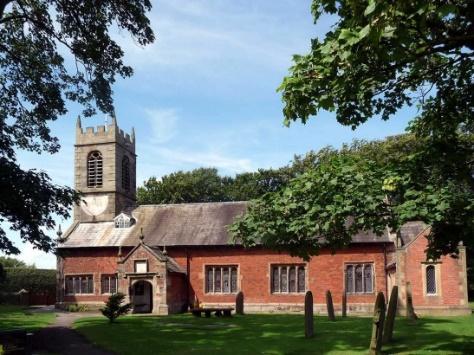 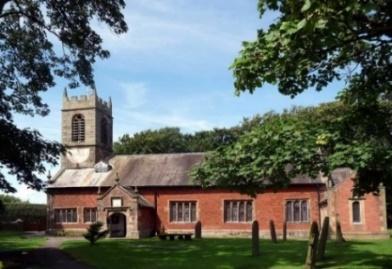 Welcome to our church again this morning. We continue to welcome new friends and welcome back others. Sunday 25th July 2021     Trinity 8                          RUNNING THE RACE - LIVING THE LIFE             “Let us run with perseverance the race marked out for us.                Let us fix our eyes on Jesus”                                Hebrews 12: v 1-2.PRAYER OF THE DAY:         Lord God, your Son left the riches of Heaven and became poor for our sake: when we prosper save us from pride, when we are needy save us from despair, that we may trust in you alone; through Jesus Christ our Lord.                   Amen.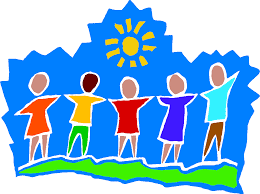  9.00am.     Holy Communion     (Book of Common Prayer) begins p23710.30am.    Morning Worship.                    Readings:   Hebrews 12: v 1-3.    1. Thessalonians 5: v 12-28.    Hymns:      695 – To God be the glory.                    171 – Fill thou my life, O Lord my God.                    727 – What a friend we have in Jesus.                    332 – I, the Lord of sea and sky.                    409 – Lord for the years. 12.00 noon  Baptism of Elodie Hesketh Hymns:       305 – I danced in the morning  (Lord of the dance)                     Screen – My Lighthouse                     666 – The Spirit lives to set us free.  (Walk in the light).BIBLE READINGS:  Hebrews 12: v 1-3.      Therefore, since we are surrounded by such a great cloud of witnesses, let us throw off everything that hinders and the sin that so easily entangles. And let us run with perseverance the race marked out for us, fixing our eyes on Jesus, the author and perfecter of faith. For the joy that was set before him he endured the cross, scorning its shame, and sat down at the right hand of the throne of God.  Consider him who endured such opposition from sinners, so that you will not grow weary and lose heart.1 Thessalonians 5: v 11-28.                Now we ask you, brothers and sisters, to acknowledge those who work hard among you, who care for you in the Lord and who admonish you.  Hold them in the highest regard in love because of their work. Live in peace with each other.  And we urge you, brothers and sisters, warn those who are idle and disruptive, encourage the disheartened, help the weak, be patient with everyone.  Make sure that nobody pays back wrong for wrong, but always strive to do what is good for each other and for everyone else.            Rejoice always,  pray continually,  give thanks in all circumstances; for this is God’s will for you in Christ Jesus.           Do not quench the Spirit.  Do not treat prophecies with contempt  but test them all; hold on to what is good,  reject every kind of evil. May God himself, the God of peace, sanctify you through and through. May your whole spirit, soul and body be kept blameless at the coming of our Lord Jesus Christ.  The one who calls you is faithful, and he will do it. Brothers and sisters, pray for us.  Greet all God’s people with a holy kiss.  I charge you before the Lord to have this letter read to all the brothers and sisters.       The grace of our Lord Jesus Christ be with you.Prayer.     We give thanks for the planning permission for our much needed Lodge in the churchyard and pray that we will be able to find the money for this exciting new venture which is essential for the growth of our church.       We give thanks for the marriage yesterday of Rachel Johnson and John Wilson and we pray for Elodie Hesketh to be baptised today.       We pray for those who are sick, especially Baby Erica Ivy, Patricia Mortimer, Bill and Beryl Carr, Nick Slinger, Alan Fleetwood, Nicola Middleton, Anthony Brogden and Josephine Hodge. We give thanks for the life of Victor Ernest Marsh and pray for his family and friends.  REFRESHMENTS AFTER  10.30 SERVICE Volunteers needed for rota. Please let Barbara Wood know if you can help.  bw12252@hotmail.com  Join us for Prayer time 10.15 -10.45am in church Tuesday July 27th.There will be a short Summer break in our series of Bible Study.These will however resume in September on Mondays and on Tuesdays.                      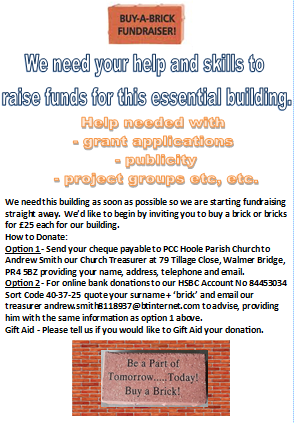  Village Hall.  Grand Opening next Saturday, 31st July 11.00am The Ladies Group will be having a Tombola Stall. Please put donations of prizes in the plastic box near font “Locals’ Lunch” resumes August 12th.